Allegato 1Al Centro di Ricerche e Servizi per  l'Innovazione Tecnologica Sostenibile Sapienza Università di RomaViale XXIV Maggio, 7 - 04100 LatinaPEC: cersites@cert.uniroma1.itOGGETTO:  Indagine di mercato per l’affidamento del servizio di manutenzione ordinaria di n. 6 ascensori  in uso negli edifici  del Centro di Ricerca e Servizi per l’Innovazione Tecnologica Sostenibile mediante  affidamento diretto, ai sensi dell'art. 36, comma 2, lettera a, del D.Lgs. n. 50 del 18 aprile 2016, per l’affidamento del DICHIARAZIONE SOSTITUTIVA DI POSSESSO DEI REQUISITIai sensi degli articoli 46 e 47 del D.P.R. 28/12/2000 n. 445Il  sottoscritto ………………………………………………………………………………………………………Nato a …………………………………………………….il ……………………………………….Residente nel Comune di …………………………………… Provincia ………………………….Via/Piazza……………………………………………………………………………………………..Legale rappresentante della …………………………………………………………………………Con sede nel Comune di ……………………………………………. .………………………….… Provincia….………Codice fiscale n.  …………………………………………… Partita I.V.A. n.……………………Telefono ……………………………………Email  …………..………………………………….Con espresso riferimento alla Ditta che rappresenta,consapevole del fatto che, in caso di dichiarazione mendace, verranno applicate nei suoi riguardi, ai sensi dell'art. 76 delD.P.R. 28/12/2000 n. 445, le sanzioni previste dal codice penale e dalle leggi speciali in materia di falsità negli atti, oltre alle conseguenze amministrative previste per le procedure relative agli appalti di servizi e forniture,D I C H I A R Aai sensi degli articoli 46 e 47 del D.P.R. 28/12/2000 n. 445:di possedere, i requisiti di idoneità morale, capacità tecnico-professionale ed economico-finanziaria di cui all’art. 83 del D. Lgs. 50/2016 (ex art. 42 e art. 125 comma 12 del Decreto Lgs. n. 163/2006), prescritti per l’affidamento del Servizio in oggetto;di non trovarsi in una delle condizioni di esclusione dalla partecipazione alle procedure riguardanti l’affidamento di servizi e forniture, previste dall’art. 80 del D. Lgs. 50/2016 (ex art. 38, comma 1, lettere a), b), c), d), e), f), g), h), i) l)m) m-bis), m-ter), m-quater) del Decreto Lgs. n. 163 del 12/04/2006 e ss.mm.ii.) e di essere in regola con il versamento dei contributi INPS - INAIL;che l’impresa è regolarmente iscritta al Registro delle Imprese presso la Camera di Commercio, Industria, Artigianato e Agricoltura di ………………………………………………….……………………..……………………………dal   ……/……/…………   al   n. di  posizione…………………………………………………..natura giuridica…………………………………………………………………………………….denominazione…………………………………………………………………………………….con sede legale ……………………………………………………………………………………oggetto dell’attività……….…………………...……………………………………..……………..;indica inoltre di seguito le generalità degli amministratori e dei direttori tecnici risultanti dal certificato di iscrizione alla C.C.I.A.A.:cognome, nome, luogo di nascita, data nascita, qualifica, Cod. fiscale:……………………………………………………………………………………….……………………………………....………………………………………………………………………………………..……………………………………….............................................................................................................................................................................................................................di essere in regola con le norme che disciplinano il diritto al lavoro dei disabili (legge 12/03/1999 n. 68);di essere in regola con il pagamento dei contributi INPS e INAIL e che in esecuzione  dei lavori adotta tutti gli accorgimenti necessari previsti dalla normativa sulla sicurezza e antinfortunistica;che la ditta ha già eseguito nel corso dei tre anni antecedenti la data di pubblicazione dell’avviso di cui alla presente, almeno un Servizio analogo o che abbia stretta attinenza a quella oggetto della presente richiesta, presso Pubbliche Amministrazioni o soggetti privati;(luogo e data)                         Il Dichiarante(firma per esteso e leggibile e timbro della ditta)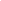 ATTENZIONE:ALLA PRESENTE DICHIARAZIONE DEVE ESSERE ALLEGATA, AI SENSI DELL’ART. 38, COMMA 3, DEL D.P.R. 28 DICEMBRE 2000, N° 445, COPIA FOTOSTATICA DI UN DOCUMENTO DI  IDENTITÀ IN CORSO DI VALIDITÀ DEL SOTTOSCRITTORE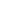 Informativa ex art. 13 D. Lgs. 196/2003I dati richiesti risultano essenziali per l’ammissione alla Procedura negoziata/acquisizione in economia; saranno utilizzati dal Centro di Ricerche e Servizi per l’Innovazione Tecnologica Sostenibile, tramite gli uffici preposti, al fine di consentire l'accertamento dell'idoneità dei concorrenti a partecipare alle procedure di affidamento. Si precisa che il trattamento dei dati sarà improntato a liceità e correttezza, nella piena tutela dei diritti dei concorrenti e della loro riservatezza, fermo restando la diffusione solo nei casi di esercizio del diritto di accesso da parte dei soggetti interessati  ai sensi leggi 241/90, che potrebbe comportare l’eventuale doverosa comunicazione dei dati suddetti ad altri soggetti interessati.Data	Firma leggibile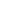 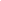 Avvertenze:Si ricorda che, nel caso di falsità in atti e dichiarazioni mendaci, verranno applicate, ai sensi dell'art. 76 del D.P.R. 28/12/2000 n. 445, le sanzioni previste dal codice penale e dalle leggi speciali in materia, oltre alle conseguenze amministrative previste per le procedure relative agli appalti di beni e servizi.